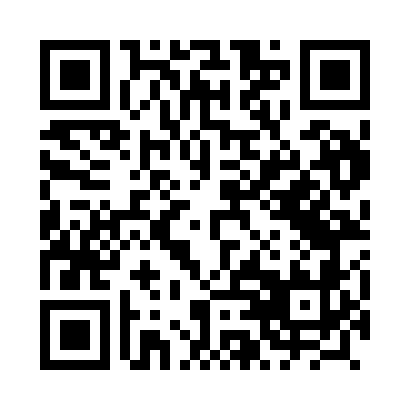 Prayer times for Siarzewo, PolandMon 1 Apr 2024 - Tue 30 Apr 2024High Latitude Method: Angle Based RulePrayer Calculation Method: Muslim World LeagueAsar Calculation Method: HanafiPrayer times provided by https://www.salahtimes.comDateDayFajrSunriseDhuhrAsrMaghribIsha1Mon4:146:1812:485:157:209:162Tue4:116:1512:485:167:229:183Wed4:086:1312:485:177:239:204Thu4:056:1112:475:197:259:235Fri4:026:0812:475:207:279:256Sat3:596:0612:475:217:299:287Sun3:566:0412:475:227:319:308Mon3:536:0112:465:247:329:339Tue3:505:5912:465:257:349:3510Wed3:465:5712:465:267:369:3811Thu3:435:5412:465:277:389:4012Fri3:405:5212:455:297:399:4313Sat3:375:5012:455:307:419:4614Sun3:335:4812:455:317:439:4815Mon3:305:4512:455:327:459:5116Tue3:275:4312:445:337:479:5417Wed3:235:4112:445:357:489:5718Thu3:205:3912:445:367:5010:0019Fri3:165:3612:445:377:5210:0320Sat3:135:3412:435:387:5410:0521Sun3:095:3212:435:397:5510:0822Mon3:065:3012:435:407:5710:1223Tue3:025:2812:435:427:5910:1524Wed2:585:2612:435:438:0110:1825Thu2:545:2412:425:448:0210:2126Fri2:515:2112:425:458:0410:2427Sat2:475:1912:425:468:0610:2728Sun2:435:1712:425:478:0810:3129Mon2:395:1512:425:488:0910:3430Tue2:355:1312:425:498:1110:38